Appendix 3. Venn diagram of species richness (a) plants, (b) spiders, (c) ants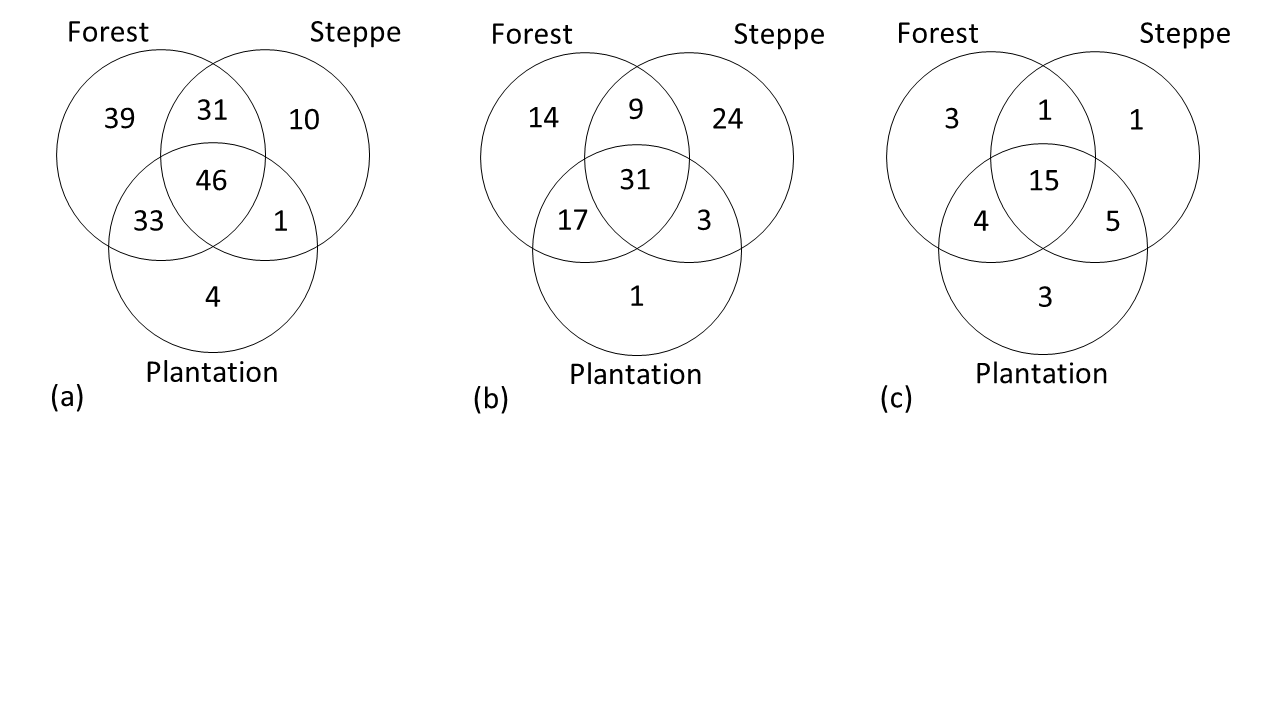 